First Name of Application CV No 1650300Whatsapp Mobile: +971504753686 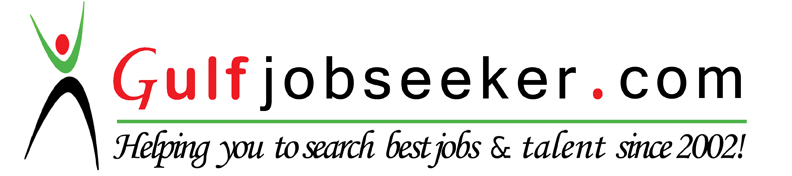 To get contact details of this candidate Purchase our CV Database Access on this link.http://www.gulfjobseeker.com/employer/services/buycvdatabase.php PROFILEInteract with customers to provide and process information in response to inquiries, concerns, and request about products, foods and services.Work in a challenging environment as a pre-school teacher and Food and Beverage Trainer and other commitments showing myself to be self-motivated, organized and capable of working under pressure. I have a clear, logical mind with a practical approach to problem solving and a drive to see things through to completion. I enjoy working on my own initiative or in a team. In short, I am reliable, trustworthy, hardworking and eager to learn and have a genuine interest in PR.SPECIAL CAPABILITIESPROFESSIONAL BACKGROUND9 years' experience in teaching profession and customer service industryPolished appearance and a professional demeanor with friendly, courteous, and professional mannersEffective training, evaluating, and supervision skillsDemonstrated ability to ensures all tasks are completed in a timely and systematic mannerIn-depth knowledge of property, food and beverage services, training, and accommodationHave an intensive study for enabling better relation with children and have a teaching experience of preschool children.Have an expertise quality to spell the topic with full of interests and music application as learning as fun.Practical familiarity of English Language.Support staff work in many important and often multiple roles in a school.EDUCATIONAL BACKGROUNDObtained 9 units of Master of Arts in Education from Lipa City Colleges, Lipa City in the tear of 2006.Graduated with the degree of Bachelor of Elementary Education from Kolehiyo Lungsod ng Lipa (former Lipa City Public College), Dagatan, Lipa  City in the year of 2001.WORK EXPERIENCES2013-present: Worked as Nanny 2011-2013: Worked as a Food and Beverage Services Trainer and Office Staff in Lipa City Center for Skills     Development and Enhancement -TESDA2006- 2009: Kindergarten Teacher in Malagonlong Elementary School and Kayumanggi Elementary School2004-2006: Taught  English  Subject  as  a  Private  Tutor  in  Kingdom  of  Saudi  Arabia.SEMINARS AND TRAINING ATTENDEDTrainers Methodology 1 on July 16 - August 3, 2012Food and Beverage Services NC II on Aug. 10 - Oct. 8, 2009Division Summer Training in Upgrading Teaching-Learning (Competency-Based) Via Mentoring in English on June 2-4, 2009District Seminar on Strengthening English-Teaching in Grade OneCouncil Kawan Holiday and KAB Olympics on Sep. 13,2008Division Summer Training Institute for Elementary Mathematics on May 19-21,2008Division  Semestral  Institute  for  Elementary  and   Secondary  Teachers  in ENSCIMA on Oct.23, 25-28, 2006Practice  Teaching  in  Padre  Valerio  Malabanan Memorial SchoolBasic Training Course for KAWAN LEADERS on Feb.  23-25,  2001Seminar  on E-Commerce on August  23,  2000COMPUTER SKILLSMicrosoft Office (Word, Exel, PowerPoint)InternetPERSONAL DATADate of Birth: February 29, 1980Nationality: Filipino • Patience• Decision Making• Creative and Imaginative• Trustworthiness• Multitasking• Early Childhood Education• Sense of Humor• Communication• Customer Service